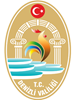 DAĞITIMLI 04 Temmuz 2016 Pazartesi günü öğleden sonra başlayacak olan Ramazan Bayramı tatilini, vatandaşlarımızın huzur ve güven içinde geçirebilmesi için devamlı sürdürülen tedbirlere ilaveten, aşağıda belirtilen tertip ve tedbirlerin alınması uygun görülmüştür.
        1- İl Jandarma Komutanlığı ve İl Emniyet Müdürlüğü 01 Temmuz 2016 Cuma günü akşamından itibaren sorumluluk bölgeleri itibariyle, huzur planlarını uygulamaya koyacaklar ve emniyet-asayiş tertip ve tedbirlerini 10 Temmuz 2016 Pazartesi günü sabahına kadar aksaksızca sürdüreceklerdir. 
Havaalanı ve terminalde yaya ve motorlu devriyeler ile şehir içi ve Devlet karayolları üzerinde tertip edilecek trafik ve asayiş ekiplerinin sayıları artırılacak, vatandaşlarımızın huzurlu ve güvenli seyahat etmeleri yönünde her türlü tedbir alınacaktır.
2- 112 Acil Çağrı Merkezi Müdürlüğü, İl Sağlık Müdürlüğü, İl Halk Sağlığı Müdürlüğü ve Kamu Hastaneleri Birliği Genel Sekreterliğince gerekli sağlık tedbirleri alınacak, ölüm olaylarında vatandaşların cenaze işlemlerini yapabilmeleri için Belediyeler, İl Sağlık Müdürlüğü ve Hastane Başhekimliği ile işbirliği yapılacaktır. 
3- Elektrik kesintilerine karşı ADM tarafından gerekli tüm tedbirler alınarak, eksiklik varsa derhal giderilmesi ve arızaya anında müdahale edilebilmesi için bağlı birimlerindeki personel sayısının takviye edilmesi sağlanacaktır.
4- Haberleşmenin sağlıklı bir şekilde sağlanabilmesi için TELEKOM tarafından gerekli tüm tedbirler alınacaktır.
5- DESKİ Genel Müdürlüğü içme suyu ve kanalizasyon hizmetlerinin aksamaması ve muhtemel arızalara müdahale için yeterli ekip görevlendirecektir. 
6-  Belediyeler; itfaiye ekiplerini bayram süresince göreve hazır hale getirecek ve nöbetçi memurluklarını vatandaşlarımızın müracaatlarına sürekli açık tutacaklardır.
Özellikle alış-veriş yerleri ile eğlence yerleri ve diğer umuma açık mahaller mevzuatlarına uygun olarak zabıta ekipleri marifetiyle etkin bir şekilde denetlenecektir.
Toplu taşıma araçlarının seferlerinde sürekliliğinin sağlanması amacıyla gerekli tedbirler önceden planlanacaktır.
7- Vergi Dairesi Başkanlığınca  piyasa denetimleri yapılacaktır.
8- İlimizde faaliyet gösteren lokanta, pastane, fırın gibi gıda maddeleri üreten işyerleri Gıda, Tarım ve Hayvancılık İl Müdürlüğü ve Belediye zabıta ekiplerince etkin bir şekilde denetlenecektir.
9- Sosyal Hizmet Kurumlarının vatandaşlar tarafından ziyaretlerine esas olmak üzere gerekli tertip ve düzenlemeler Aile ve Sosyal Politikalar İl Müdürlüğünce sağlanacaktır.

İlimizde Ramazan Bayramının huzur ve güven içerisinde idrak edilmesine esas olmak üzere, yukarıda belirlenen tedbirlerin uygulanmasında herhangi bir aksaklığa meydan verilmemesini başta birim amirleri olmak üzere her kademedeki personelin görevlerini üstün hizmet ve sorumluluk anlayışı içerisinde yerine getirmelerini ve uygulamanın Birim Üst Yöneticileri tarafından da bizzat takibini, ayrıca İlçe Kaymakamlıklarınca da İlçelerdeki Vatandaşlarımızın Ramazan Bayramını  huzur içinde geçirebilmeleri için gerekli görülen her türlü tedbirlerin alınmasını rica ederim.

DAĞITIM :T.C.
DENİZLİ VALİLİĞİ
İl Yazı İşleri MüdürlüğüSayı   :27670683-010.06.01-E.766529/06/2016Konu :Ramazan Bayramında Alınacak TedbirlerRamazan Bayramında Alınacak TedbirlerDr. Ahmet ALTIPARMAK
ValiDenizli Büyükşehir Belediye Başkanlığına
19 İlçe Kaymakamlığına
İl Emniyet Müdürlüğüne
İl Jandarma Komutanlığına
Denizli Aile ve Sosyal Politikalar İl Müdürlüğüne
ADM Elektrik Dağıtım A.ş. Müdürlüğüne
Gıda Tarım Hayvancılık İl Müdürlüğüne
Denizli Vergi Dairesi Başkanlığına
Denizli İl Sağlık Müdürlüğüne
Denizli Halk Sağlığı İl Müdürlüğüne
Kamu Hastaneleri Birliği Genel Sekreterliğine
Türk Telekom A.ş. Denizli İl Müdürlüğüne
PTT Başmüdürlüğüne
Denizli Su ve Kanalizasyon İdaresine